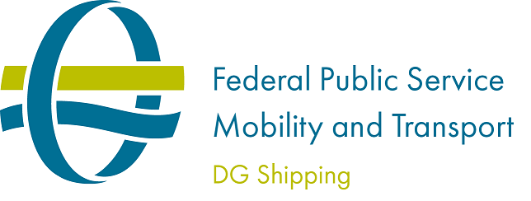 Schepenbeheer AntwerpenPosthoflei 5, B-2600 Berchemtel. +32 (0)3 286 68 90  e-mail: stcw95@mobilit.fgov.be Section for administrationSection for administrationSchepenbeheer AntwerpenPosthoflei 5, B-2600 Berchemtel. +32 (0)3 286 68 90  e-mail: stcw95@mobilit.fgov.be DossierSchepenbeheer AntwerpenPosthoflei 5, B-2600 Berchemtel. +32 (0)3 286 68 90  e-mail: stcw95@mobilit.fgov.be Stamnummer koopvaardijStamnummer koopvaardijSchepenbeheer AntwerpenPosthoflei 5, B-2600 Berchemtel. +32 (0)3 286 68 90  e-mail: stcw95@mobilit.fgov.be Application Belgian Certificate of Competence STCWCapacity:       Personal dataPersonal dataPersonal dataNameGiven namesPlace and country of birth Date of birth (dd.mm.yyyy)NationalityPassport numberHome address: Street, numberPostal code, city, countryE-mail-address Requested document language Dutch + English French + EnglishDetails on maritime educationDetails on maritime educationMaritime instituteHighest certificate received Number of certificateOther certificates Other certificates Other certificates Other certificates Other certificates Other certificates Other certificates Type  Issuing country Number Date of issueValid untilRestricted General Medical fitness certif.GMDSS  ROC GOCAttachments (copies or scans to be attached)  - (*) if applicable Attachments (copies or scans to be attached)  - (*) if applicable Attachments (copies or scans to be attached)  - (*) if applicable Attachments (copies or scans to be attached)  - (*) if applicable  2 recent photographs (JPG) medical fitness certificate seafarers certificate(s) of sea service international passport GMDSS  certificate maritime education documentary evidence or CoP (*1) refresher courses (*)(*1): Cert. of Proficiency or training cert: ECDIS, Adv. Fi-Fi, Medical First Aid / Med. Care, Prof in survival craft, Security Awareness (*1): Cert. of Proficiency or training cert: ECDIS, Adv. Fi-Fi, Medical First Aid / Med. Care, Prof in survival craft, Security Awareness (*1): Cert. of Proficiency or training cert: ECDIS, Adv. Fi-Fi, Medical First Aid / Med. Care, Prof in survival craft, Security Awareness Signature Signature Signature seafarer:Date of application: 14.05.2018Or signature “designated person”:Name / stamp company:F12-V04-05-2018